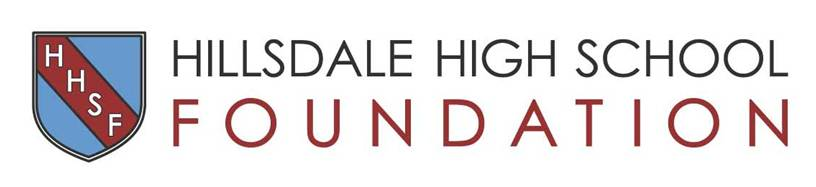 Business/Corporate SponsorshipProceeds benefit Hillsdale High School's Small Learning Communities and all Booster GroupsBusiness/Corporate SponsorshipCommitment Form(sponsorship for one year)Proceeds benefit Hillsdale High School's Small Learning Communities and all Booster GroupsNAME OF BUSINESS ______________________________________________Please print your business name exactly as you would like it to appear in promotional publications and acknowledgements.CONTACT NAME_____________________________________________________________  ADDRESS____________________________________________________________________  PHONE___________________________EMAIL_____________________________________   SPONSOR LEVEL: Knight $5,000 ___ Armor $2,500___ Shield $1,250___ Sword $850___ Constable $300___* Please include a business card with your reply and keep a copy of this form for your records.  We will contact you to arrange for a copy of your business logo for inclusion in promotional materials.Please make your check payable to the Hillsdale High School Foundation and mail to:  	 Hillsdale High School Foundation, 63 Bovet Road, Suite 218, San Mateo, CA 94402Thank you for your support of Hillsdale High School. Your contribution will help to ensure that our school's unique learning environment will continue so that our students will strive and succeed.For more information about the Hillsdale High School Foundation, please visit www.HillsdaleHSFoundation.org.Contact Jennifer Russell at execdirector@hillsdalehsfoundation.org if you have any questions.The Hillsdale High School Foundation is an approved IRS 501(c)(3) tax exempt, non-profit organization. Federal Tax ID no.87-0800728 Donations to the Hillsdale High School Foundation are fully tax deductible to the extent allowed. Note: To be included in Fall events, please respond ASAP. Knight SponsorArmor SponsorShield SponsorSword SponsorConstable Sponsor$5,000 $2,500 $1,250 $850 $300Web Sites- corporate logo placed on - HHS Foundation, Athletics, Dance, Drama, Music, & PTSO Web Sites LargeMediumSmallContributor's Listing Contributor's ListingSponsor Banner - at Athletic Fields & Visual Performing Arts Events, PTSO & HHS Foundation events including Hall of Fame, Olde Knights LuncheonSIZE BASED ON SPONSOR LEVEL xxxxSCOREBOARD ADVERTISEMENT- Football, Baseball, Softball, BasketballxxxPTSO Weekly E-Bulletin distributed to all HHS families; Listing in HHSF and Alumni Electronic NewslettersxxxxxAdvertisement - Twitter Business PromotionsxPublic Address Announcement - Athletic Games, Visual and Performing Arts EventsxRecognition at Hillsdale High School Hall of Fame Eventx xxContributor's Listing Advertisement in all Booster Event Programs: (Drama, Dance, Music (Concerts), HHS Foundation Full page1/2 pg1/4 pgBiz CardBiz CardAdvertisement in the student newspaper "The Scroll"Full Page1/2 pg1/4 pgBiz CardBiz Card